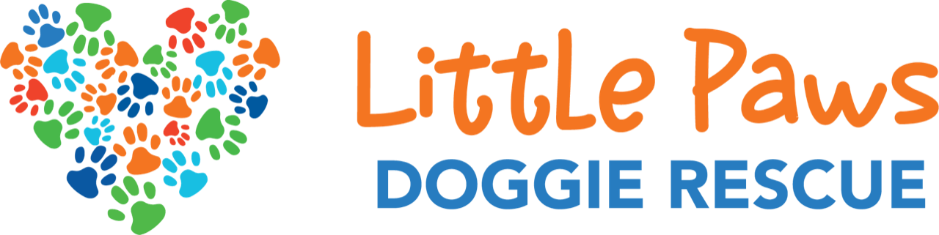                                      ADOPTION QUESTIONAIREName of dog you're interested in adopting?___________Name(s):____________________________________________________Address:______________________________City__________Zip_______Phone(s):_________________ email:______________________________Live in a house, apartment or ?_________rent or own?_____Backyard?_______height of fence?_____ is fence secure?______Adult one:  Work status?________ hours gone per day?______Adult two:  Work status?________ hours gone per day?______Looking for an inside pet, outside pet, or both?__________Total family members?________ number of adults?_____Number of children and their ages?_______________________________# of visiting grandchildren and their ages?__________________________# of dogs?_____ ages?_______________sexes?__________________Weights of your dogs?_______________________Are they all spayed and neutered?______________Do you have any cats?_______ are they altered?______Do your cats like dogs?_______ What is the name and phone number of your veterinarian?_____________________________________________________________________________________________Why do you want to adopt a dog? (be thorough)____________________________________________________________________________________________________________What areas of interest will you share with your dog? (be thorough)      ___________________________________________________________________________________________________________________________________________________________________________________Tell us about your current pets’ personalities.   (be thorough)____________________________________________________________________________________________________________________________________________________________________________________Tell us about your previous pets__________________________________________________________________________________________________________________________________________________________Date:____________How did you hear about us?_______________________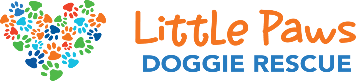 